GOVERNO DO ESTADO DE RONDÔNIA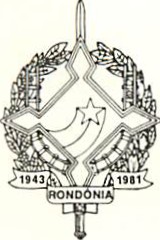 GOVERNADORIA   DECRETO Nº2577 DE 29 DE JANEIRO DE 1985ABRE CRÉDITO SUPLEMENTAR	NOORÇAMENTO VIGENTE.O GOVERNADOR DO ESTADO DE RONDÔNIA, no uso de suas atribuições legais e com fundamento no item I do Art. 4º da Lei nº 38 de 11 de dezembro de 1 984.DECRETA:Art. 1º - Fica aberto um crédito suplementar no valor de Cr$ 500.000.000 (Quinhentos Milhões de Cruzeiros) as seguintes unidades orçamentárias: Secretaria de Estado da Fazenda e Encargos Gerais do Estado da Fazenda e Encargos Gerais do Estado, observando-se nas classificações institucionais, e funcional-programática a seguinte discriminação:SUPLEMENTA:14.00- Secretar ia de Estado da Fazenda14.01- Secretar ia de Estado da Fazenda 3120.00 - Material de Consumo3132.00 - Outros Serviços e Encargos TOTAL20.000.00080.000.000100.000.000PROJETO/ATIVIDADE14.01.030803D2.07	Manutenção das agências de Rendas e Postos FisCORRENTETOTALcais.TOTAL100.000 .000	100.000.000100.000.00027.00- Encargos Gerais do Estado27.01 -Encargos Gerais do Estado31 92.00 - Despesas de Exercícios Anteriores	400.000.000TOTAL	400.000.000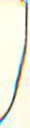 GOVERNO DO ESTADO DE RONDÔNIA GOVERNADORIA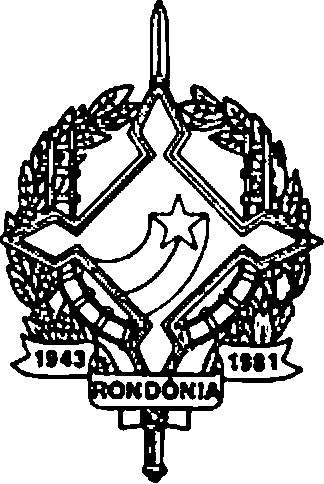 PROJETO/ATIVIDADE	CORRENTE	TOTAL27.01.03070212.106-Despesas de Exercícios Anteriores	400.000.000	400.000.000TOTALREDUÇÃO:- Reserva de Contingência-Reserva de Contingência9999.00 - Reserva de Contin2ência'rOTAL400.000.000500.000.000500.000.000PROJETO/ATIVIDADE28.01.99999999.999-Reserva de ContingênciaTOTAL500.000.000500.000.000Art. 2º - O valor do presente crédito será coberto com recursos de que trata o inciso III, do §  1º, Art. 43 da Lei Federalde 17 de março de 1964.Art. 3º - Fica alterada a Programação das Ouotas Trimestrais no Orçamento Vigente das unidades orçamentárias, estabelecida pelo Decreto nº 2561 de 13.12.84, conforme discriminação:Secretaria de Estado da FazendaTRIMESTRE II TRIMESTRE III TRIMESTRE IV TRIMESTRE TOTALEncargos Gerais do Estado I TRIMESTRETRIMESTRE III TRIMESTRE IV TRIMESTRE TOTAL1.798.071.0001.702.037.0001.079.464.0001.151.562.0005.731.134.00015.694.384.00016.717.827.00018.560.896.00019.921.704.00070.894.811.000Art. 4º - Este Decreto entrará em vigor na data de suapublicação. JORGE TEIXEIRA DE OLIVEIRA                                                     GOVERNADOR